CURRICULUM VITAE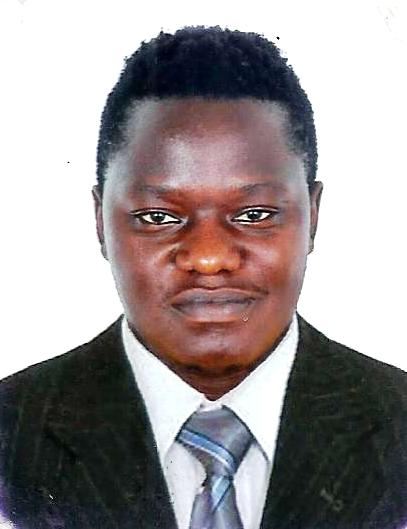 PERSONAL DETAILS.NAME                          :     Sempewo	MARITAL                   :      Single.NATIONALITY          :      Ugandan.DATE OF BIRTH       :      02/8/1985 LANGUAGE               :       Fluent English TELEPHONE             :      +971504753686E-MAIL:                      :       sempewo-399378@2freemail.com VISA STATUS            :       Employment Visa.CAREER GOALS AND ASPIRATIONS.PROFILE             I am a self-starterseeking a responsible and challenging position with progressive organization wherein my skills and experience can be fully utilized for organizational growth while providing an opportunity for career growth and advancement. A dedicated team player.MY KEY SKILLS INCLUDE:Familiar with safety standards. Excellent hearing and vision.Ability to work in noisy environments and height areas.Physical fitness and ability to lift heavy equipment’s.Ability to work outdoor and in harsh weather conditions.Good communication skillsFlexibility in working in shifts.WORK EXPERIENCE:2015 June – Present, Pizza Restaurant in Abu DhabiPosition: commis 1Helping with deliveries or serving meals to guestsPreparing in daily preps like vegetable and meats like chopping vegetables.Help in receiving stock from ware house and unpacking and arranging them in respective positions.Assist with stock rotation like use of based on product dates and expiration.Ensuring hygiene of the restaurant to avoid contamination of food. And customers complaining of food poisoning.Helping in making of some meals like pasta, pizzas and salads.Washing of plates and other types of kitchen ware used back of the house.Measure ingredients to be used for daily running of storeMaking of sufficient dough and dough balls.ACHIEVEMENTS: EMPLOYEE OF THE MONTH             November 2015            2012 FEB – 2015 JAN: TALLOW OIL UGANDA          Position: RIGGER/FORE MANUsed to attach loads for rigging manually or by use of tools to prepare them for movingDismantling ofequipment and storing safely of tools after use in respective places.Signal or verbally direct workers involved in moving of loads to ensure safety of workers and materials.Monitoring and maintain of rigging equipmentSelecting appropriate rigging gears such as pulleys and cables for respective tasks.Ensuring compliance of state and company safety procedure.Inspecting and preparing of loads that need to be movedMoving of loads using heavyequipment’s machinery and by hands when required.Selecting gears such as cables and pulleys according to load weight and sizes.Align, level and anchor machinery.Preparing materials before loading.Setting up of rigging equipment.ACADEMIC QUALIFICATION:REFEREES: Available upon request.YEARCERTIFICATE AWARDED INSTITUTION 2007-2010BACHELOR OF SOCIAL WORKS AND SOCIAL ADMINISTRATION.UGANDA CHRISTIAN UNIVERCITY.2003-2004UGANDA ADVANCED CERTIFICATE OF EDUCATIONLAKE SIDE COLLEGE.1999-2002UGANDA CERTIFICATE OF EDUCATION.ST MARYS SEC SCHOOL.